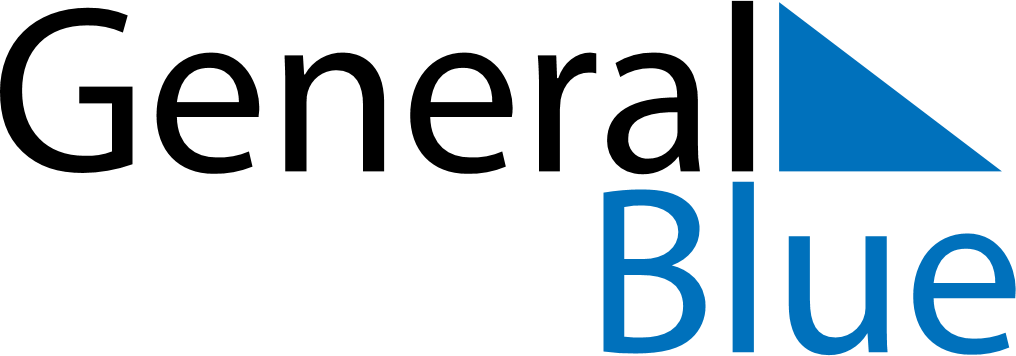 March 2019March 2019March 2019March 2019CuracaoCuracaoCuracaoSundayMondayTuesdayWednesdayThursdayFridayFridaySaturday11234567889Carnival Monday10111213141515161718192021222223242526272829293031